https://www.uvzsr.sk/index.php?option=com_content&view=frontpage&Itemid=1Úrad verejného zdravotníctva Slovenskej republiky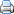 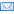 